MČ Praha - Březiněves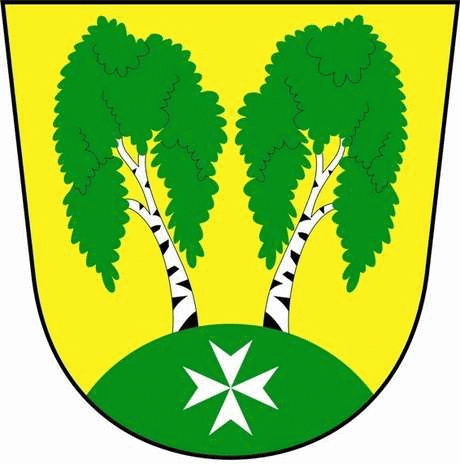 U Parku 140/3, 182 00 Praha 8Program zasedání  Zastupitelstva MČ Praha – Březiněves
										Číslo :                    5	Datum :   21.5.2014S V O L Á V Á Mzasedání Zastupitelstva MČ Praha – Březiněvesna den 28.5.2014
od 17:00 hod. do kanceláře starosty.Navržený program zasedání:
1/	Kontrola zápisu č. 4/2014.	2/	Záměr pronájmu nebytových prostor – místnosti v suterénu budovy na adrese U Parku 140/3, Praha – Březiněves, předem známému zájemci: Telefónica Czech Republic, a.s. se sídlem Za Brumlovskou 266/2, Praha 4. 3/	Dohoda o ukončení smlouvy o uzavření budoucí smlouvy o zřízení věcného břemene č. 958/2012/OOBCH mezi MČ Praha – Březiněves, Pražská plynárenská Distribuce, a.s., člen koncernu Pražská plynárenská, a.s. a AQUA, spol. s.r.o.4/	Závěrečný účet MČ Praha – Březiněves za rok 2013 a Zpráva o výsledku přezkoumání hospodaření za rok 2013.5/	Schválení účetní závěrky MČ Praha – Březiněves za rok 2013.6/	Schválení účetní závěrky MŠ Březiněves, příspěvková organizace za rok 2013.7/	Zvýšení rozpočtu na rok 2014 – příprava a zkoušky zvláštní odborné způsobilosti. 8/	Úprava rozpočtu roku 2014 - oblast školství.9/	Úpravy rozpočtu 5/2014.10/	Cenové nabídky na stavební úpravy objektu: Fitness centrum v Březiněvsi. 11/	Žádost spol. PUDIS a.s., Nad Vodovodem 2/3258, Praha 10, o vyjádření k projektové dokumentaci pro ÚŘ, SŘ a k záměru spojení územního a stavebního řízení. 12/	Stanovení výše vstupného do sportovně-rekreačního areálu. 13/	Návrhy na udělení čestných občanství. 14/	Různé.									Ing. Jiří Haramul								starosta MČ Praha – Březiněves